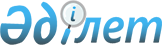 О практике применения судами законодательства об усыновлении (удочерении) детейНормативное постановление Верховного суда Республики Казахстан от 31 марта 2016 года № 2.
      Сноска. По всему тексту внесены изменения на казахском языке, текст на русском языке не меняется в соответствии с нормативным постановлением Верховного Суда РК от 07.12.2023 № 4 (вводится в действие со дня его первого официального опубликования).
      Изучив практику применения судами законодательства об усыновлении (удочерении) детей и в целях единообразного применения норм действующего брачно-семейного законодательства, пленарное заседание Верховного Суда Республики Казахстан
      постановляет:
      1. Законодательство Республики Казахстан об усыновлении (удочерении) детей на национальном и международном уровнях (далее – усыновление), основывается на Конституции Республики Казахстан (далее – Конституция) и состоит из Кодекса Республики Казахстан "О браке (супружестве) и семье" (далее – Кодекс), Закона Республики Казахстан от 8 августа 2002 года № 345-II "О правах ребенка в Республике Казахстан", Конвенции о правах ребенка (принята Генеральной Ассамблеей Организации Объединенных Наций 20 ноября 1989 года, ратифицирована постановлением Верховного Совета Республики Казахстан 8 июня 1994 года № 77-XIII) (далее – Конвенция о правах ребенка), Конвенции о защите детей и сотрудничестве в отношении иностранного усыновления (ратифицирована Законом Республики Казахстан от 12 марта 2010 года № 253-IV, вступила в силу для Республики Казахстан 1 ноября 2010 года) (далее – Конвенция о защите детей и сотрудничестве в отношении иностранного усыновления), нормативных постановлений Конституционного Суда и Верховного Суда Республики Казахстан, постановлений Правительства Республики Казахстан от 21 сентября 2010 года № 966 "О мерах по обеспечению выполнения Республикой Казахстан обязательств, вытекающих из Конвенции о защите детей и сотрудничестве в отношении иностранного усыновления", от 30 марта 2012 года № 380 "Об утверждении Правил передачи детей, являющихся гражданами Республики Казахстан, на усыновление", приказов министра образования и науки Республики Казахстан от 9 декабря 2014 года № 513 "Об утверждении Правил аккредитации агентств по усыновлению и организаций по оказанию содействия в устройстве детей-сирот, детей, оставшихся без попечения родителей, в семьи граждан Республики Казахстан", от 29 июня 2016 года № 407 "Об утверждении Правил учета лиц, являющихся гражданами Республики Казахстан, постоянно проживающих на территории Республики Казахстан, желающих усыновить детей-сирот, детей, оставшихся без попечения родителей, от 16 января 2015 года № 13 "Об утверждении Правил деятельности и состав комиссии, выдающей заключение о возможности (невозможности) выдачи разрешения о передаче детей, являющихся гражданами Республики Казахстан на усыновление", от 16 января 2015 года № 16 "Об утверждении Правил организации учета детей-сирот и детей, оставшихся без попечения родителей, и доступа к информации о них", приказа министра здравоохранения и социального развития Республики Казахстан от 28 августа 2015 года № 692 "Об утверждении перечня заболеваний, при наличии которых лицо не может усыновить ребенка, принять его под опеку или попечительство, патронат" (далее – Перечень заболеваний, при наличии которых лицо не может усыновить ребенка, принять его под опеку или попечительство, патронат), приказа и.о. Министра иностранных дел Республики Казахстан от 14 июня 2016 года № 11-1-2/262 "Об утверждении Правил учета лиц, являющихся гражданами Республики Казахстан, постоянно проживающих за пределами Республики Казахстан, иностранцев, желающих усыновить детей-сирот, детей, оставшихся без попечения родителей, являющихся гражданами Республики Казахстан и иных нормативных правовых актов.
      Сноска. Пункт 1 с изменениями, внесенными нормативными постановлениями Верховного суда РК от 20.04.2018 № 7 (вводится в действие со дня первого официального опубликования); от 30.09.2021 № 2 (вводится в действие со дня первого официального опубликования); от 07.12.2023 № 4 (вводится в действие со дня его первого официального опубликования).


      2. Дела об усыновлении (удочерении) ребенка и его отмене, признании усыновления (удочерения) недействительным рассматриваются и разрешаются специализированными межрайонными судами по делам несовершеннолетних (часть третья статьи 27 Гражданского процессуального кодекса Республики Казахстан – далее ГПК) по месту жительства (нахождения) ребенка.
      Специализированные межрайонные суды по делам несовершеннолетних рассматривают и разрешают гражданские дела по спорам, затрагивающим права и законные интересы несовершеннолетних.
      По ходатайству законного представителя несовершеннолетнего лица, заявленному до окончания подготовки дела к судебному разбирательству, дела по заявлениям об усыновлении могут рассматриваться или могут быть переданы районному (городскому) суду по месту жительства (нахождения) ребенка, за исключением дел, подсудных районным (городским) судам, находящимся в пределах городов республиканского значения и столицы, областных центров (часть третья статьи 27 ГПК).
      Граждане Республики Казахстан, постоянно проживающие за пределами территории Республики Казахстан, а также иностранные граждане, в том числе и в случаях, когда они постоянно проживают на территории Республики Казахстан, заявление об усыновлении подают в специализированный межрайонный суд по делам несовершеннолетних.
      Следует иметь в виду, что лицо, обратившееся с заявлением об усыновлении, приобретает права законного представителя ребенка лишь после вступления решения суда об усыновлении ребенка в законную силу, за исключением случаев, когда заявитель является опекуном или попечителем, приемным родителем (приемными родителями), патронатным воспитателем или другим заменяющим законного представителя лицом, осуществляющим в соответствии с законодательством Республики Казахстан заботу, образование, воспитание, защиту прав и интересов ребенка (подпункт 12) пункта 1 статьи 1 Кодекса).
      Сноска. Пункт 2 с изменениями, внесенными нормативными постановлениями Верховного Суда РК от 30.09.2021 № 2 (вводится в действие со дня первого официального опубликования); от 07.12.2023 № 4 (вводится в действие со дня его первого официального опубликования).


      3. Принимая заявление об усыновлении, суд проверяет, соответствует ли заявление по форме и содержанию общим требованиям, предъявляемым статьей 148 ГПК к иску, так и требованиям статьи 311 ГПК.
      Исходя из специфики дел данной категории, суду необходимо проверять указание в заявлении сведений о самих усыновителях, детях, которых они желают усыновить, о месте жительства (нахождения) детей, их родителях, наличие у детей полнородных и неполнородных братьев и сестер, просьбы о возможных изменениях в записи актов о рождении усыновляемых детей, об обстоятельствах, с которыми кодекс связывает возможность быть усыновителем, подтверждающие их доказательства, а также наличие в приложении к заявлению необходимых документов, перечень которых содержится в статье 312 ГПК.
      В случае невозможности получения заявителем этих документов, они из соответствующих органов должны быть истребованы судом по ходатайству заявителя.
      При усыновлении детей родственниками в заявлении должны быть указаны сведения о нахождении усыновителей в родственной связи с биологическими родителями детей и приложены документы, подтверждающие родственную связь между биологическими родителями ребенка и усыновителями (свидетельства о рождении, документы о перемене фамилии, решения судов об установлении родственных отношений и т.п.). При определении круга лиц, относящихся к родственникам усыновляемого ребенка, суду следует руководствоваться подпунктом 36) пункта 1 статьи 1 Кодекса, согласно которому родственниками являются лица, находящиеся в родственной связи, имеющие общих предков до прадедушки и прабабушки. При отсутствии доказательств, подтверждающих родственные связи, заявление удовлетворению не подлежит, в этом случае отсутствие иных препятствий к усыновлению ребенка не имеет юридического значения. Следует разъяснить заявителю о необходимости соблюдения установленной законом процедуры для усыновления ребенка.
      Примечание ИЗПИ!

      См. Нормативное постановление Конституционного Суда РК от 01.06.2023 № 18-НП.


      В порядке подготовки дела к судебному разбирательству суду следует выяснить мотивы усыновления для исключения фактов усыновления в целях получения статуса многодетной матери или многодетной семьи для доступа к государственным льготам и преимуществам, получения отсрочки исполнения приговора и иных преимуществ, не связанных с целями усыновления.
      В силу части второй статьи 54 ГПК участие прокурора в гражданском судопроизводстве обязательно по делам, когда требуется защита граждан, которые самостоятельно не могут себя защищать, к которым относятся усыновляемые дети, в связи с чем дело об усыновлении подлежит рассмотрению с обязательным участием прокурора.
      Граждане Республики Казахстан, постоянно проживающие за пределами Республики Казахстан, иностранцы, в том числе имеющие вид на жительство в Республике Казахстан, желающие усыновить детей, должны представить письменное согласие уполномоченного органа в области защиты прав детей Республики Казахстан (Комитета по охране прав детей) на начало процедуры усыновления.
      Заявление должно быть подписано лично усыновителем (усыновителями), подача заявления кем-либо в интересах усыновителей недопустима. При подаче заявления в форме электронного документа оно удостоверяется электронной цифровой подписью каждого заявителя.
      Обязательность личного участия усыновителей в судебном заседании не исключает возможности участия уполномоченных представителей на основании статей 57, 58, 60 ГПК, которые вправе без личного участия доверителя вне стадии судебного разбирательства собрать и предоставить необходимые доказательства, по требованию судьи предоставлять дополнительные доказательства, ставить вопрос об оказании помощи в истребовании письменных и вещественных доказательств.
      Сноска. Пункт 3 с изменениями, внесенными нормативными постановлениями Верховного Суда РК от 30.09.2021 № 2 (вводится в действие со дня первого официального опубликования); от 07.12.2023 № 4 (вводится в действие со дня его первого официального опубликования).


      4. В соответствии с подпунктом 8) пункта 1 статьи 610 Кодекса Республики Казахстан "О налогах и других обязательных платежах в бюджет (Налоговый Кодекс)" с заявлений (жалоб) по делам особого производства, административных исков в рамках Административного процедурно-процессуального кодекса Республики Казахстан, за исключением указанных в подпунктах 2), 3), 4) и 13) пункта 1 вышеуказанной статьи взимается государственная пошлина в размере 0,5 месячного расчетного показателя (далее – МРП), установленного Законом о республиканском бюджете и действующего на дату уплаты государственной пошлины.
      В силу изложенного следует иметь в виду, что поскольку дела по заявлениям об усыновлении рассматриваются в порядке особого, а не искового производства, то государственная пошлина должна взиматься в размере 0,5 МРП, независимо от количества усыновителей (один усыновитель или супружеская пара) и указанных в заявлении усыновляемых детей.
      Сноска. Пункт 4 с изменениями, внесенными нормативными постановлениями Верховного суда РК от 20.04.2018 № 7 (вводится в действие со дня первого официального опубликования); от 30.09.2021 № 2 (вводится в действие со дня первого официального опубликования); от 07.12.2023 № 4 (вводится в действие со дня его первого официального опубликования).


      5. При усыновлении найденного, брошенного (отказного) ребенка недостаточно наличие протокола или акта об обнаружении ребенка, составленного органом внутренних дел или местным исполнительным органом. Принимая заявления об усыновлении такого ребенка, судья проверяет, приложены ли к заявлению копия записи акта о рождении и свидетельство о его рождении, подтверждающие регистрацию ребенка в соответствии со статьей 196 Кодекса.
      Если на момент подачи заявления об усыновлении найденный, брошенный (отказной) ребенок не зарегистрирован в порядке, предусмотренном статьей 196 Кодекса, и невозможно устранение этого недостатка на стадии досудебной подготовки дела, то суд в соответствии с подпунктом 3) части первой статьи 152 ГПК должен решить вопрос о возвращении заявления заявителю для устранения обстоятельств, препятствующих возбуждению дела.
      6. Рассматривая дела об усыновлении детей – граждан Республики Казахстан иностранцами, судам следует иметь в виду, что иностранные лица пользуются процессуальными правами и выполняют процессуальные обязанности наравне с гражданами и юридическими лицами Республики Казахстан, если иное не предусмотрено международным договором, ратифицированным Республикой Казахстан (часть вторая статьи 472 ГПК).
      Документы, выданные, составленные или удостоверенные по установленной форме компетентными органами иностранных государств, совершенные вне пределов Республики Казахстан по законам иностранных государств в отношении организаций Республики Казахстан или иностранных лиц, принимаются судами Республики Казахстан при наличии консульской легализации или проставления апостиля, если иное не предусмотрено законодательством и (или) международным договором Республики Казахстан.
      Вместе с тем следует иметь в виду, что легализация документов не требуется в отношениях между государствами-участниками Конвенции, отменяющей требование легализации иностранных официальных документов (г. Гаага, 5 октября 1961 года), вступившей в силу для Республики Казахстан 30 января 2001 года (далее – Конвенция).
      В соответствии с требованиями статей 3 и 5 Конвенции вместо дипломатической или консульской легализации официальных документов в государствах-участниках Конвенции в подтверждение подлинности подписей должностных лиц, печатей или штампов на документе компетентным органом государства, в котором этот документ был совершен, проставляется апостиль. Суду необходимо обращать внимание на соблюдение порядка проставления апостиля, предусмотренного статьей 4 Конвенции, а именно: апостиль проставляется на самом документе или на отдельном листе, скрепляемом с документом, он должен соответствовать образцу, приложенному к указанной Конвенции.
      Если апостилированный документ, выданный иностранным агентством, имеет ограниченный срок действия, который истек к моменту его предъявления суду, то необходимо решить вопрос о признании такого документа недопустимым доказательством.
      7. В силу статьи 314 ГПК дела об усыновлении ребенка должны рассматриваться с обязательным участием самих усыновителей (усыновителя), представителей органа, осуществляющего функции по опеке или попечительству, а также прокурора. Следует иметь в виду, что если участие в судебном заседании усыновителей, представителей органа, осуществляющего функции по опеке или попечительству является обязательным по закону, то родителей (родителя) или иных законных представителей усыновляемого ребенка, его родственников и других заинтересованных лиц, а также самого ребенка, достигшего возраста десяти лет, суд может привлечь к участию в деле в необходимых случаях. При подготовке дела к судебному разбирательству судье следует решить вопрос о привлечении к участию в деле указанных лиц в целях обеспечения интересов ребенка. При привлечении к участию в деле биологических родителей судья обязан разъяснить правовые последствия усыновления.
      Если суд придет к выводу о целесообразности опроса в судебном заседании усыновляемого ребенка, достигшего десяти лет, для выяснения его мнения по рассматриваемому вопросу, то суду следует предварительно выяснить мнение органа, осуществляющего функции по опеке или попечительству, для того, чтобы присутствие ребенка в суде не оказало на него неблагоприятного воздействия. Наряду с этим судам надлежит учитывать положения статьи 12 Конвенции о правах ребенка и статьи 62 Кодекса, в соответствии с которыми ребенок независимо от возраста вправе свободно выражать свое мнение по всем вопросам, затрагивающим его интересы, а также быть заслушанным в ходе любого судебного или административного разбирательства.
      При опросе в судебном заседании с участием психолога необходимо выяснить, не является ли мнение ребенка следствием воздействия на него одного из родителей или других заинтересованных лиц, осознает ли он свои собственные интересы при выражении этого мнения и как он его обосновывает.
      Если по состоянию здоровья ребенок, достигший возраста десяти лет, не может явиться в судебное заседание (например, ребенок является инвалидом с детства и ограничен в передвижении), суд с учетом интересов ребенка может выяснить его мнение относительно усыновления по месту его нахождения.
      Сноска. Пункт 7 с изменениями, внесенными нормативными постановлениями Верховного суда РК от 20.04.2018 № 7 (вводится в действие со дня первого официального опубликования); от 30.09.2021 № 2 (вводится в действие со дня первого официального опубликования).


      8. При наличии у ребенка родителей их согласие является обязательным условием усыновления. Согласие родителей на усыновление ребенка должно быть выражено в заявлении, нотариально удостоверенном или заверенном руководителем учреждения, в котором находится ребенок, оставшийся без попечения родителей, либо органом, осуществляющим функции по опеке или попечительству по месту производства усыновления ребенка или по месту жительства родителей, а также может быть выражено непосредственно в суде при производстве усыновления. Согласие на усыновление, данное родителем в суде, должно быть отражено в протоколе (кратком протоколе) и подписано им лично, а также отражено в решении. Принимая во внимание, что данная категория дел рассматривается в закрытом судебном заседании, суд вправе по ходатайству заявителей не проводить аудио-видеофиксацию процесса, в этом случае составляется полный протокол судебного заседания.
      Исходя из приоритета прав родителей, следует учесть, что любой из них может до вынесения решения отменить данное им ранее согласие на усыновление независимо от мотивов, побудивших его сделать это (статья 93 Кодекса). В этом случае судом выносится решение об отказе в удовлетворении требования об усыновлении.
      Требование закона о необходимости согласия родителей на усыновление ребенка распространяется и на детей, имеющих родителей (родителя) и находящихся под опекой (попечительством) воспитательных, лечебных, лечебно-профилактических учреждений, учреждений социальной защиты населения и других аналогичных учреждений, кроме случаев, предусмотренных статьей 94 Кодекса.
      При усыновлении ребенка несовершеннолетних родителей, не достигших возраста шестнадцати лет, необходимо также согласие законных представителей. В случае отсутствия законных представителей несовершеннолетних родителей или в случае, если ребенок брошен несовершеннолетними родителями в медицинской организации после рождения и его судьбой никто не интересуется более трех месяцев, необходимо согласие органа, осуществляющего функции по опеке или попечительству.
      В соответствии с пунктом 7 статьи 77 Кодекса усыновление ребенка в случае лишения родителей родительских прав допускается по истечении шести месяцев со дня вступления в законную силу решения суда о лишении родительских прав. Усыновление ребенка, один из родителей которого лишен родительских прав, допускается с согласия другого родителя.
      Отказ опекуна (попечителя) или руководителей указанных выше учреждений дать согласие на усыновление, в отличие от отказа родителей на усыновление, не препятствует положительному разрешению судом вопроса об усыновлении, если этого требуют интересы ребенка (пункты 1, 4 – 6 статьи 93 Кодекса).
      Статья 94 Кодекса ограничивает право суда истребовать другие документы, подтверждающие согласие родителей на усыновление при наличии оформленного в установленном порядке письменного заявления об отказе от ребенка в медицинской организации матери, не состоящей в браке (супружестве). В указанном случае суду следует проверить, не отозвано ли согласие матери на усыновление ребенка на момент рассмотрения дела в суде путем направления запроса в нотариальную палату, органы, осуществляющие функции по опеке или попечительству, руководителю медицинской организации, в зависимости от того, кем были оформлены отказ от ребенка и согласие на усыновление.
      В силу статьи 95 Кодекса для усыновления ребенка, достигшего возраста десяти лет, необходимо его согласие, которое устанавливается судом в присутствии родителей либо других законных представителей ребенка, прокурора.
      Сноска. Пункт 8 с изменением, внесенным нормативным постановлением Верховного Суда РК от 07.12.2023 № 4 (вводится в действие со дня его первого официального опубликования).


      9. Усыновление ребенка одним из супругов требует письменного согласия другого супруга на усыновление, если ребенок не усыновляется обоими супругами (статья 96 Кодекса).
      Исключение составляют случаи, когда судом, рассматривающим заявление об усыновлении, будет установлено, что супруги прекратили семейные отношения, не проживают совместно более года и место жительства супруга заявителя неизвестно. Указанные обстоятельства могут быть установлены доказательствами, предусмотренными статьей 63 ГПК (свидетельские показания о прекращении семейных отношений между супругами, справки адресных служб, органов внутренних дел о результатах розыска и т. д.), а также вступившим в законную силу решением суда о признании этого супруга безвестно отсутствующим.
      При усыновлении ребенка одним супругом суду следует выяснить отношения, сложившиеся в семье усыновителя, установить мотив, причину отказа от усыновления другим супругом, нет ли обстоятельств, исключающих право этого супруга быть усыновителем по закону, соответствует ли интересам усыновляемого ребенка совокупность установленных обстоятельств.
      10. Усыновление братьев и сестер, воспитывавшихся в одной семье, разными лицами не допускается, за исключением случаев, когда усыновление отвечает интересам детей и дети не знают о своем родстве, не проживали и не воспитывались совместно (пункт 2 статьи 90 Кодекса).
      Поскольку законом не установлено, что указанное правило распространяется только на полнородных братьев и сестер, а в силу подпункта 13) пункта 1 статьи 1 Кодекса полнородные и неполнородные братья и сестры являются близкими родственниками, то положение пункта 2 статьи 90 Кодекса следует применять и к случаям усыновления разными лицами неполнородных братьев и сестер. В связи с этим независимо от того, указано ли в заявлении об усыновлении или материалах, приложенных к нему, о наличии у усыновляемого ребенка полнородных и неполнородных братьев и сестер, суду следует на стадии подготовки дела к судебному разбирательству выяснить, имеются ли у усыновляемого ребенка полнородные и неполнородные братья и сестры и подлежат ли они усыновлению.
      Сноска. Пункт 10 - в редакции нормативного постановления Верховного Суда РК от 30.09.2021 № 2 (вводится в действие со дня первого официального опубликования).


      11. Рассматривая дела об усыновлении ребенка – гражданина Республики Казахстан, гражданами Республики Казахстан, постоянно проживающими за пределами территории Республики Казахстан, иностранными гражданами судам следует иметь в виду следующее:
      1) усыновление детей допускается только в случаях, если не представилось возможным передать этих детей на воспитание в семьи граждан Республики Казахстан, постоянно проживающих на территории Республики Казахстан (усыновление, опека, попечительство, патронатное воспитание, приемная семья или иные формы устройства детей, оставшихся без попечения родителей, предусмотренные законом), или на усыновление родственникам детей независимо от места жительства и гражданства этих родственников (пункт 4 статьи 84 Кодекса).
      Для выяснения указанных обстоятельств судам необходимо истребовать от органа, осуществляющего функции по опеке или попечительству, документы, подтверждающие невозможность передачи ребенка на воспитание в семью граждан Республики Казахстан или на усыновление родственникам ребенка независимо от гражданства и места жительства этих родственников, данные о регистрации усыновляемого ребенка на первичный, региональный учет, а также от уполномоченного органа в области защиты прав детей Республики Казахстан данные о постановке усыновляемого ребенка на централизованный учет. При исследовании названных документов следует проверить, с какого времени ребенок состоит на учете, истек ли трехмесячный срок постановки на централизованный учет, предлагался ли ребенок на воспитание или усыновление гражданам Республики Казахстан или родственникам ребенка, если предлагался, то по какой причине они отказались от принятия ребенка в семью, допросить родственников и лиц, которые отказались от усыновления данного ребенка, подписывались ли ими заявления об ознакомлении со сведениями о ребенке и отказе от усыновления либо принятии на воспитание в семью;
      2) граждане, претендующие на усыновление ребенка – гражданина Республики Казахстан и зарегистрированные в установленном порядке через аккредитованные агентства по усыновлению, должны представить суду заключение компетентного органа государства, гражданами которого они являются либо имеют постоянное место жительства, об условиях их жизни и о возможности быть усыновителем, разрешение компетентного органа на въезд усыновленного ребенка из Республики Казахстан в принимающее государство. При исследовании судом заключения об условиях жизни данных граждан и о возможности быть усыновителями, составленного иностранной организацией по усыновлению (агентством по усыновлению), необходимо проверить, предоставлены ли этой организации полномочия составлять такие заключения от имени компетентного органа соответствующего государства.
      Сноска. Пункт 11 с изменением, внесенным нормативным постановлением Верховного суда РК от 20.04.2018 № 7 (вводится в действие со дня первого официального опубликования).


      12. При проверке документов, подтверждающих право лица быть усыновителем, необходимо иметь в виду, что факт наличия либо отсутствия судимости должен быть подтвержден только компетентным органом страны проживания лица, желающего усыновить ребенка.
      В случае усыновления ребенка, являющегося гражданином Республики Казахстан, иностранными гражданами, имеющими вид на жительство иностранца в Республике Казахстан, суд обязан истребовать документы о наличии или отсутствии судимости, составленные компетентными органами страны, гражданами которой они являются, и компетентными органами Республики Казахстан за период проживания этих граждан в Республике Казахстан.
      Проверяя, не имеются ли у заявителей заболеваний, перечисленных в Перечне заболеваний, при наличии которых лицо не может усыновить ребенка, принять его под опеку или попечительство, патронат, необходимо исследовать медицинское заключение, выданное в стране проживания заявителей. В случае сомнения в их допустимости и достаточности как доказательства суд вправе предложить усыновителям пройти медицинское обследование в медицинских учреждениях Республики Казахстан.
      В случае усыновления ребенка, воспитывающегося в организациях для детей-сирот и детей, оставшихся без попечения родителей, суду следует удостовериться, что кандидаты в усыновители состоят на учете лиц, желающих усыновить детей.
      Сноска. Пункт 12 с изменением, внесенным нормативным постановлением Верховного Суда РК от 30.09.2021 № 2 (вводится в действие со дня первого официального опубликования).


      12-1. Усыновителями не могут быть лица, не прошедшие психологическую подготовку в порядке, установленном пунктом 4 статьи 91 Кодекса (за исключением близких родственников ребенка) (подпункт 15) пункта 2 статьи 91 Кодекса).
      Данное ограничение не распространяется на лиц, которые являются или являлись усыновителями и в отношении которых усыновление не было отменено, и лиц, которые являются или являлись опекунами (попечителями) детей и не были отстранены от исполнения возложенных на них обязанностей.
      Следует иметь в виду, что психологическая подготовка обязательна для граждан Республики Казахстан, постоянно проживающих на территории Республики Казахстан, желающих принять детей-сирот, детей, оставшихся без попечения родителей, на воспитание в свою семью (пункт 4 статьи 91 Кодекса).
      Такая подготовка осуществляется организациями по оказанию содействия в устройстве детей-сирот, детей, оставшихся без попечения родителей, в семьи граждан Республики Казахстан, а также организациями образования для детей-сирот, детей, оставшихся без попечения родителей, за счет средств указанных организаций.
      Требования к содержанию программы психологической подготовки, порядок организации деятельности по психологической подготовке и форма сертификата о прохождении такой подготовки утверждены Приказом Министра образования и науки Республики Казахстан от 27 апреля 2020 года № 165 "Об утверждении требований к содержанию программы психологической подготовки, порядка организации деятельности по психологической подготовке граждан Республики Казахстан, постоянно проживающих на территории Республики Казахстан, желающих принять детей-сирот, детей, оставшихся без попечения родителей, на воспитание в свою семью и формы сертификата о прохождении такой подготовки.
      Сноска. Нормативное постановление дополнено пунктом 12-1, в соответствии с нормативным постановлением Верховного Суда РК от 30.09.2021 № 2 (вводится в действие со дня первого официального опубликования).


      13. Усыновление детей иностранцами разрешается лишь гражданам страны, имеющей равнозначные с Республикой Казахстан международные обязательства в сфере защиты прав и интересов детей. С целью выяснения указанных обстоятельств необходимо проверять факт ратификации и признания страной усыновителей ряда Конвенций в области защиты прав детей, ратифицированных Республикой Казахстан, а также наличие двусторонних соглашений об оказании правовой помощи, заключенных между Республикой Казахстан и страной усыновителей.
      14. Граждане Республики Казахстан, постоянно проживающие на территории Республики Казахстан, желающие усыновить детей, обязаны лично выбрать ребенка и иметь с ним непосредственные контакты не менее двух недель. Граждане Республики Казахстан, постоянно проживающие за пределами Республики Казахстан, и иностранцы, претендующие на усыновление ребенка, должны иметь с ребенком непосредственный контакт не менее четырех недель. Эти сроки должны быть соблюдены указанными лицами до подачи заявления об усыновлении в суд.
      Заявление об усыновлении, поданное до истечения этих сроков, согласно подпункту 1) части первой статьи 152 ГПК возвращается заявителю, поскольку закон обязывает усыновителей в установленные сроки лично познакомиться с усыновляемым ребенком, в ходе судебного заседания суду надлежит исследовать обстоятельства общения заявителей с усыновляемым ребенком, убедиться в установлении между ними контакта.
      15. Суд в соответствии с частью второй статьи 19, статьей 314 ГПК рассматривает дела данной категории в закрытом судебном заседании, включая оглашение решения суда. Принимая во внимание то, что рассмотрение дел об усыновлении в закрытом судебном заседании предусмотрено законом, судья на стадии подготовки дела должен принять такое решение и указать об этом в определении о назначении дела к судебному разбирательству.
      В судебном заседании суд должен предупредить лиц, участвующих в рассмотрении дела, о неразглашении сведений, ставших им известными в ходе рассмотрения заявления, и возможности привлечения их к уголовной ответственности за разглашение тайны усыновления, что должно быть отражено в протоколе судебного заседания письменно либо в кратком протоколе и аудиозаписи судебного заседания.
      Сноска. Пункт 15 с изменением, внесенным нормативным постановлением Верховного Суда РК от 07.12.2023 № 4 (вводится в действие со дня его первого официального опубликования).


      16. В силу пункта 1 статьи 84, пункта 1 статьи 91 Кодекса усыновление допускается в отношении несовершеннолетних детей только в их интересах с учетом возможностей обеспечения усыновителями полноценного физического, психического, духовного и нравственного развития усыновляемого ребенка.
      Под интересами детей при усыновлении следует понимать создание благоприятных условий (как материального, так и морального характера) для их воспитания и всестороннего развития.
      При вынесении решения об усыновлении судам следует проверять и учитывать нравственные и иные личные качества усыновителя, а также проживающих совместно с ним членов его семьи (сведения, характеризующие их поведение на работе, в быту, факты привлечения к уголовной, административной ответственности и т. п.), состояние здоровья усыновителя и проживающих совместно с ним членов его семьи, сложившиеся в семье взаимоотношения между членами семьи, взаимоотношения, возникшие между усыновителем и ребенком, членами семьи и ребенком, позицию членов семьи по вопросу усыновления ребенка, а также материальные и жилищные условия жизни будущих усыновителей.
      Данные обстоятельства в равной мере должны учитываться при усыновлении ребенка как посторонними лицами, отчимом, мачехой, так и родственниками ребенка.
      Сноска. Пункт 16 - в редакции нормативного постановления Верховного Суда РК от 30.09.2021 № 2 (вводится в действие со дня первого официального опубликования).


      17. В силу требований пунктов 1 и 2 статьи 100 Кодекса усыновленные дети и их потомство по отношению к усыновителям и их родственникам, а усыновители и их родственники по отношению к усыновленным детям и их потомству полностью приравниваются в личных неимущественных и имущественных правах и обязанностях к родственникам по происхождению. Усыновленные дети утрачивают указанные выше права и освобождаются от обязанностей по отношению к своим кровным родителям.
      Упомянутые правовые последствия наступают независимо от записи усыновителей в качестве родителей в актовой записи о рождении этого ребенка. Исключение составляют случаи, когда один из родителей усыновленного ребенка умер и близкие родственники со стороны этого родителя, исходя из интересов ребенка, просят о сохранении прав и обязанностей родственников умершего по отношению к усыновленному.
      Судом также могут быть сохранены личные неимущественные и имущественные права и обязанности одного из родителей в случае, когда ребенок усыновляется только одним лицом, и об этом просят отец, если усыновитель – женщина, или мать, если усыновитель – мужчина (пункт 3 статьи 100 Кодекса). В связи с чем судам следует при подготовке дела к судебному разбирательству разъяснять указанным лицам возможность сохранения личных неимущественных и имущественных прав одного из родителей усыновленного или родственников его умершего родителя.
      О сохранении отношений усыновленного ребенка с одним из родителей или с родственниками умершего родителя указывается в решении суда об усыновлении ребенка.
      Сноска. Пункт 17 с изменением, внесенным нормативным постановлением Верховного суда РК от 20.04.2018 № 7 (вводится в действие со дня первого официального опубликования).


      18. В резолютивной части решения об усыновлении, которым заявление усыновителей (усыновителя) было удовлетворено, необходимо указать об удовлетворении просьбы об усыновлении ребенка заявителями (заявителем), о признании ребенка усыновленным конкретными лицами (лицом), а также о необходимости внести соответствующие изменения в запись акта о рождении, в том числе о записи усыновителей (усыновителя) в качестве родителей в книге записей рождений, об изменении фамилии, имени, отчества, даты и места рождения ребенка, если такая просьба содержится в заявлении и дано согласие ребенка, достигшего возраста 10 лет, а также о сохранении личных неимущественных и имущественных прав одного из родителей усыновленного или родственников его умершего родителя, если эти вопросы были положительно разрешены судом по просьбе заявителя либо заинтересованных лиц. При изменении фамилии и отчества усыновленного данные указываются по фамилии и имени усыновителей (усыновителя), дальнейшее изменение написания фамилии и отчества усыновленного ребенка по традициям казахского народа производится уполномоченным государственным органом в установленном порядке.
      Изменение национальности ребенка в случае усыновления не входит в компетенцию суда и определяется в соответствии со статьей 65 Кодекса, а изменение места рождения ребенка судом возможно только в пределах территории Республики Казахстан (пункт 1 статьи 98 Кодекса).
      Необходимо иметь в виду, что согласно пункту 2 статьи 10 Закона Республики Казахстан от 12 января 2007 года № 223-III "О национальных реестрах идентификационных номеров" индивидуальный идентификационный номер условно исключается из Национального реестра индивидуальных идентификационных номеров после вступления в силу решения суда об усыновлении (удочерении) при изменении сведений об усыновленном ребенке, его персональных данных.
      В резолютивной части решения следует указать о разъяснении усыновителям положения пункта 4 статьи 86 Кодекса о необходимости предоставления отчетов об условиях жизни, обучения, воспитания и о состоянии здоровья усыновленного ребенка по форме и в соответствии с Правилами и сроками предоставления отчета об условиях жизни, обучения, воспитания и о состоянии здоровья усыновленного ребенка и его формах, утвержденными Приказом Министра образования и науки Республики Казахстан от 7 сентября 2016 года № 551.
      Сноска. Пункт 18 с изменением, внесенным нормативным постановлением Верховного Суда РК от 30.09.2021 № 2 (вводится в действие со дня первого официального опубликования).


      19. При наличии исключительных обстоятельств, непосредственно затрагивающих интересы ребенка, суд в соответствии со статьей 244 ГПК вправе по просьбе заявителя обратить решение к немедленному исполнению, изложив мотивы, по которым он пришел к выводу о необходимости немедленного исполнения решения суда (например, требуется срочная госпитализация усыновленного для проведения курса лечения или оперативного вмешательства, и промедление ставит под угрозу жизнь и здоровье ребенка).
      20. Кодексом предусмотрены основания как отмены усыновления, так и признания усыновления недействительным.
      Правом требовать отмены усыновления ребенка в соответствии со статьей 108 Кодекса обладают его родители, супруг усыновителя, усыновители ребенка, усыновленный ребенок, достигший возраста 14 лет, орган, осуществляющий функции по опеке или попечительству, а также прокурор в интересах ребенка.
      Требование об отмене усыновления предъявляется при наличии оснований, предусмотренных пунктом 1 статьи 106 Кодекса. Необходимо обратить внимание судов на то, что предметом иска должно быть требование об отмене усыновления, а не о лишении родительских прав, поскольку родительские права и обязанности возникают у усыновителей в результате усыновления, а не происхождения от них детей.
      Выяснение согласия ребенка на отмену усыновления в случаях, предусмотренных пунктом 1 статьи 106 Кодекса, не требуется.
      Суд в соответствии с пунктом 2 статьи 106 Кодекса вправе отменить усыновление ребенка и при отсутствии виновного поведения усыновителя, исходя из интересов ребенка и с учетом его мнения. К таким обстоятельствам, в частности, можно отнести: не сложившиеся взаимоотношения между усыновителем и усыновленным в силу их личных качеств; выявление после усыновления умственной неполноценности или наследственных отклонений в состоянии здоровья ребенка, существенно затрудняющих либо делающих невозможным процесс воспитания, о наличии которых усыновитель не был предупрежден при усыновлении; восстановление дееспособности родителей ребенка, к которым он сильно привязан, не может их забыть, что отрицательно сказывается на его эмоциональном состоянии и т.п.
      Иск об отмене усыновления рассматривается судом в порядке искового производства с обязательным привлечением усыновителей, органа, осуществляющего функции по опеке или попечительству, а также прокурора (пункт 2 статьи 107 Кодекса).
      Сноска. Пункт 20 с изменением, внесенным нормативным постановлением Верховного Суда РК от 07.12.2023 № 4 (вводится в действие со дня его первого официального опубликования).


      21. В соответствии со статьей 103 Кодекса усыновление признается судом недействительным в случаях:
      1) принятия решения суда об усыновлении на основе подложных документов;
      2) совершения усыновления без согласия лиц, указанных в статье 93 Кодекса;
      3) усыновления лицом, состоящим в браке (супружестве), без письменного согласия другого супруга;
      4) нарушения положений, предусмотренных пунктом 2 статьи 91 Кодекса.
      Требование о признании усыновления недействительным вправе предъявить родители усыновленного, супруг усыновителя, лица, права которых нарушены усыновлением, прокурор, орган, осуществляющий функции по опеке или попечительству.
      Согласно пункту 3 статьи 103 Кодекса, при рассмотрении дела о признании усыновления недействительным участие усыновителей, прокурора и представителя органа, осуществляющего функции по опеке или попечительству, обязательно.
      Сноска. Пункт 21 с изменением, внесенным нормативным постановлением Верховного Суда РК от 07.12.2023 № 4 (вводится в действие со дня его первого официального опубликования).


      22. Необходимо учитывать, что в течение трех рабочих дней со дня вступления в законную силу решения суда об усыновлении ребенка выписка из этого решения должна быть направлена в регистрирующий орган и в орган, осуществляющий функции по опеке или попечительству, по месту вынесения решения об усыновлении, а выписка из решения суда об отмене усыновления и признании усыновления недействительным в такой же срок должна быть направлена в регистрирующий орган и органы, осуществляющие функции по опеке или попечительству, по месту государственной регистрации рождения (статья 88 и пункт 4 статьи 105 Кодекса).
      При отмене усыновления иностранными гражданами либо признания усыновления недействительным выписка из решения суда должна быть направлена в Комитет по охране прав детей Министерства просвещения Республики Казахстан для решения вопроса о возврате ребенка – гражданина Республики Казахстан в страну происхождения на основании пункта 1 статьи 21 Конвенции о защите детей и сотрудничестве в отношении иностранного усыновления.
      Сноска. Пункт 22 с изменениями, внесенными нормативными постановлениями Верховного Суда РК от 30.09.2021 № 2 (вводится в действие со дня первого официального опубликования); от 07.12.2023 № 4 (вводится в действие со дня его первого официального опубликования).


      22-1. Если при рассмотрении дел об усыновлении, признании усыновления недействительным или об отмене усыновления суд выявит случаи нарушения законности либо обнаружит в действиях стороны, других участников процесса, должностного или иного лица признаки уголовного правонарушения, он в соответствии со статьей 270 ГПК выносит частное определение.
      Сноска. Нормативное постановление дополнено пунктом 22-1, в соответствии с нормативным постановлением Верховного Суда РК от 30.09.2021 № 2 (вводится в действие со дня первого официального опубликования).


      23. Признать утратившими силу:
      1) нормативное постановление Верховного Суда Республики Казахстан от 22 декабря 2000 года № 17 "О некоторых вопросах применения судами законодательства о браке (супружестве) и семье при рассмотрении дел об усыновлении (удочерении) детей";
      2) нормативное постановление Верховного Суда Республики Казахстан от 25 декабря 2006 года № 10 "О внесении изменения и дополнений в постановление Пленума Верховного Суда Республики Казахстан от 22 декабря 2000 года № 17 "О некоторых вопросах применения судами законодательства о браке и семье при рассмотрении дел об усыновлении (удочерении) детей";
      3) нормативное постановление Верховного Суда Республики Казахстан от 22 декабря 2008 года № 14 "О внесении изменений в нормативное постановление Верховного Суда Республики Казахстан от 22 декабря 2000 года № 17 "О некоторых вопросах применения судами законодательства о браке и семье при рассмотрении дел об усыновлении (удочерении) детей".
      24. Согласно статье 4 Конституции настоящее нормативное постановление включается в состав действующего права, является общеобязательным и вводится в действие со дня первого официального опубликования.
      Сноска. Пункт 24 с изменением, внесенным нормативным постановлением Верховного Суда РК от 07.12.2023 № 4 (вводится в действие со дня его первого официального опубликования).


					© 2012. РГП на ПХВ «Институт законодательства и правовой информации Республики Казахстан» Министерства юстиции Республики Казахстан
				
Председатель
Верховного Суда
Республики Казахстан
Судья
Верховного Суда
Республики Казахстан,
секретарь пленарного заседания
К. МАМИ